Checklist for building on Boschhoek	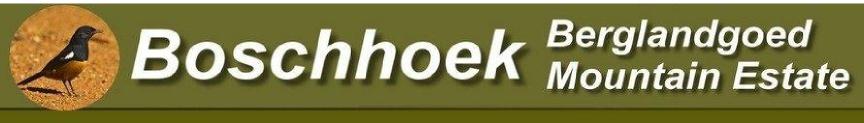 Final site and building inspection checklist of HOA of the Boschhoek 
Mountain EstateRULEAPPROVED BYDATEOCCUPATION OF NEW DWELLINGSIt is compulsory to obtain a HOA Occupation Certificate before occupation of new dwellings.A HOA Occupation Certificate will only be issued after:- One set of coloured building plans, approved by HOA and Modimolle Municipality, is submitted to the HOA,which will be kept for record purposes.- A final site and building inspection by the HOA and adherence to all guidelines and regulations imposed by theHOA.OCCUPATION OF NEW DWELLINGSIt is compulsory to obtain a HOA Occupation Certificate before occupation of new dwellings.A HOA Occupation Certificate will only be issued after:- One set of coloured building plans, approved by HOA and Modimolle Municipality, is submitted to the HOA,which will be kept for record purposes.- A final site and building inspection by the HOA and adherence to all guidelines and regulations imposed by theHOA.OCCUPATION OF NEW DWELLINGSIt is compulsory to obtain a HOA Occupation Certificate before occupation of new dwellings.A HOA Occupation Certificate will only be issued after:- One set of coloured building plans, approved by HOA and Modimolle Municipality, is submitted to the HOA,which will be kept for record purposes.- A final site and building inspection by the HOA and adherence to all guidelines and regulations imposed by theHOA.Swimming pool water discharge will be subject to conditions imposed by the HOA.Gas installation must certificate by a qualified contractor availableElectrical installation certified by a qualified contractorThe waste water system installed as set out in the Rules and in the position approved by the control architect.Water meter installed as specifiedAt least 1 x Fire Hose Reel and 1 x 9kg DCP fire extinguisher per dwelling in a position accessible from the outside when the dwelling is not occupiedThe pit braai has a steel lid to extinguished fire to avoid re-ignition and flying sparks. (if applicable)Proper “Lockable” cage for refuse Site cleaned and all building rubble removed10.Finishes such as roof and wall paint colour comply with rules11. a 10m Radius cleared around dwelling12.Contractors deposit refunded? If not in full, please state reasons13.Building deposit refunded? If not in full, please state reasons14.A set of coloured building plans, approved by HOA and Modimolle Municipality received?